Maps with Grid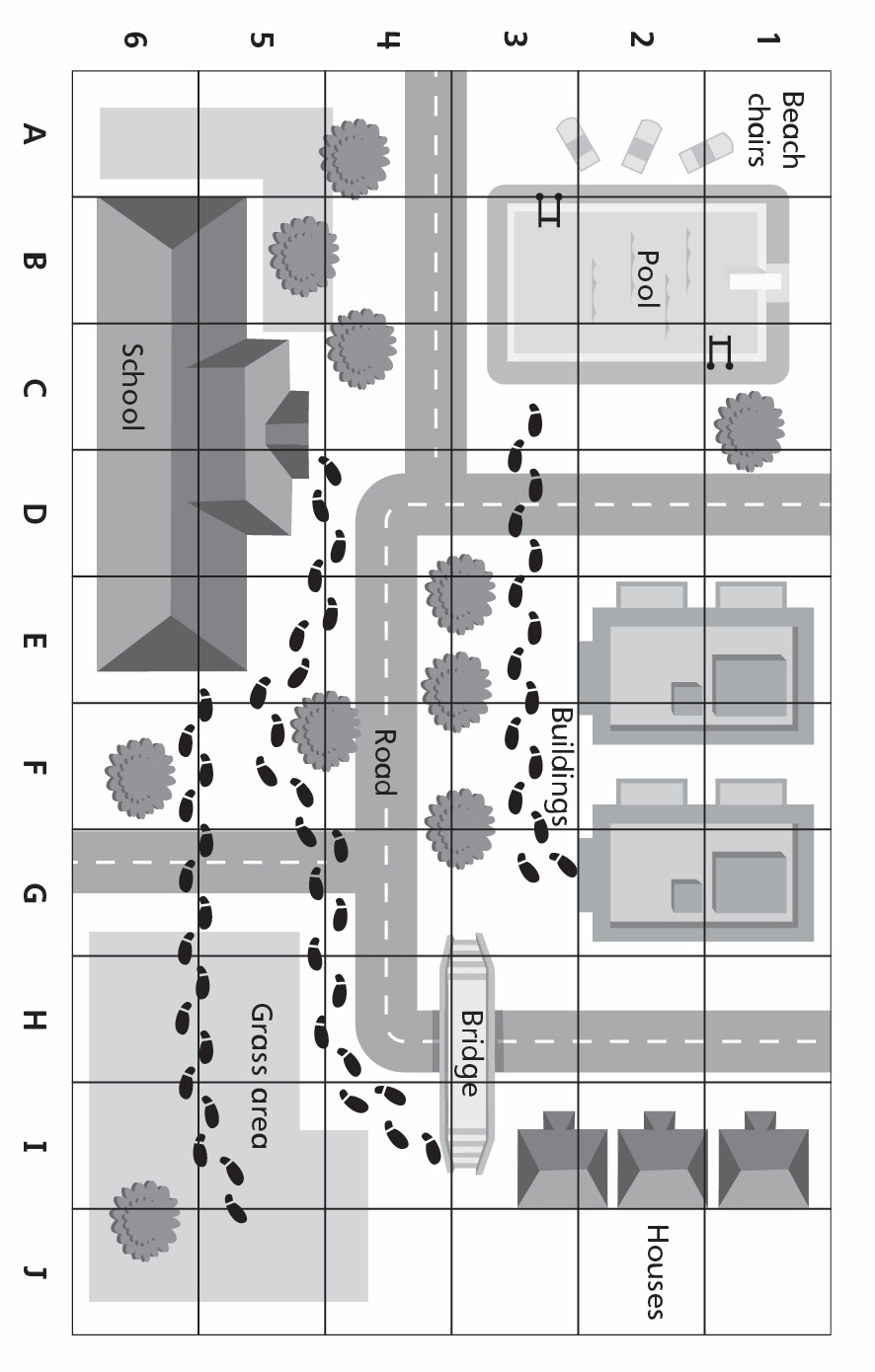 Maps with Grid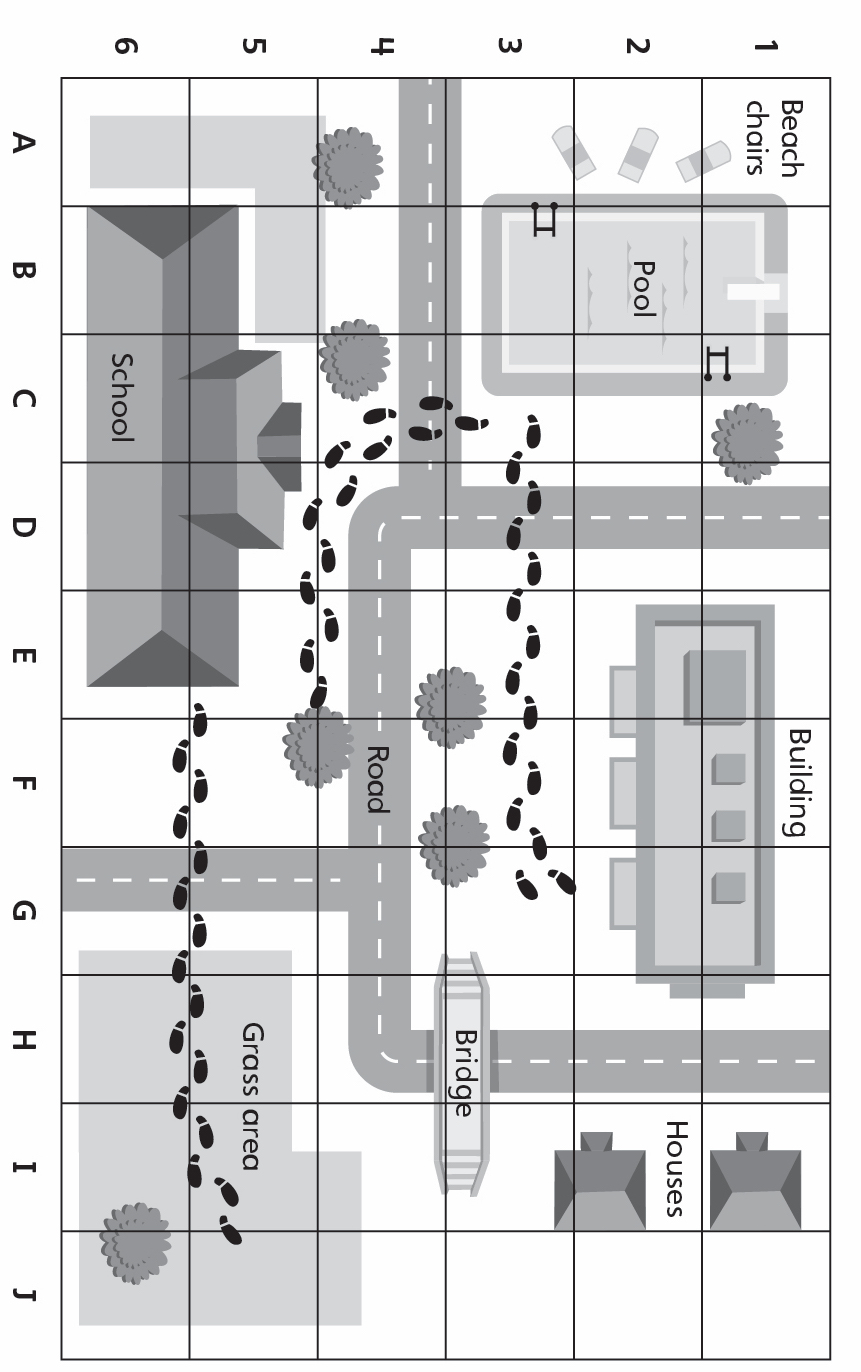 